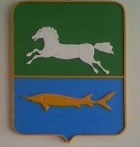 АДМИНИСТРАЦИЯ НАРЫМСКОГО СЕЛЬСКОГО ПОСЕЛЕНИЯПАРАБЕЛЬСКОГО РАЙОНА ТОМСКОЙ ОБЛАСТИПОСТАНОВЛЕНИЕ24.01. 2019                                                                                                    № 02аОб установлении стоимости услуг, предоставляемых согласно гарантированному перечню услуг по погребению с 01.02.2019 года  В соответствии с Федеральным законом от 12.01.1996№8-ФЗ « О погребении и похоронном деле», законом Томской области от 12.01.2005№6-ОЗ « О погребении и похоронном деле в Томской области»ПОСТАНОВЛЯЮ:              1. Утвердить:    1.1 Стоимость услуг, предоставляемых согласно гарантированному перечню услуг по погребению,  в  случае  осуществления  погребения  за  счет  средств  супруга,  близких родственников, иных родственников, законного представителя умершего или иного лица, взявшего на себя обязанность осуществить погребение в размере 8919,00 рубль согласно приложению №1.     1.2.Стоимость услуг, предоставляемых согласно гарантированному перечню услуг по погребению, в случае погребения умершего (погибшего), не имеющего супруга, близких родственников, иных родственников, либо законного представителя умершего, или при невозможности осуществить ими погребение в размере 6144,00 рублей согласно приложению №2.  2. Опубликовать данное постановление в информационном бюллетене Администрации и Совета Нарымского сельского поселения.    3. Настоящее постановление вступает в силу с момента официального опубликования и распространяется на правоотношения, возникшие с 01.02.2019 года. 4.Постановление Администрации Нарымского сельского поселения от 24.01.2018 года №09а « Об установлении стоимости услуг, предоставляемых согласно гарантированному  перечню услуг по погребению на 2018 год» считать утратившим силу с 01.02.2019 года.          5.Контроль за исполнением оставляю за собой.   Глава поселения                                                                             С.В. АбдрашитоваРассылка:Администрация -1Отделение пенсионного фонда -1Центр социальной защиты-1Отделение соц. страхования -1                                                                                                                               Приложение №1                                                                                           к   постановлению    Администрации                                                                                                 Нарымского сельского поселения                                                                                                                    от 24.01.2019 № 02а                                                СТОИМОСТЬ УСЛУГ       предоставляемых согласно гарантированному перечню услуг по погребению,в случае осуществления погребения за счёт средств супруга, близких родственников,          иных родственников, законного представителя умершего или иного лица,                      взявшего на себя обязанность осуществлять погребение                                                                                         Приложение №2                                                                                         к   постановлению      Администрации                                                                                         Нарымского сельского поселения                                                                                          от 24.01.2019 № 02 а                                            СТОИМОСТЬ УСЛУГ       предоставляемых согласно гарантированному перечню услуг по погребению,в случае осуществления погребению, в случае погребения умершего (погибшего),не имеющего супруга, близких родственников, иных родственников либо законного представителя умершего, или при невозможности осуществить ими погребение с 01.02.2019 года№ п/пНаименование услугСтоимость услуг.руб1Предоставление и доставка гроба и другихпредметов, необходимых для погребения                              2 809,00в том числе1.1изготовление и доставка гроба обитого2428,001.2изготовление  тумбы381,002Перевозка тела (останков) умершего на кладбище1198,003Погребение  4912,00в том числе3.1рытьё могилы2346,003.2захоронение2566,00Итого8 919,00№ п/пНаименование услугСтоимость услуг.руб1Предоставление и доставка гроба и другихпредметов, необходимых для погребения                              1487,00в том числе1.1изготовление и доставка гроба не обитого1 106,001.2изготовление  тумбы381,00Облачение тела736,002Перевозка тела(останков) умершего на кладбище1179,003Погребение  2 742,00в том числе3.1рытьё могилы2 346,003.2захоронение396,00Итого6 144,00